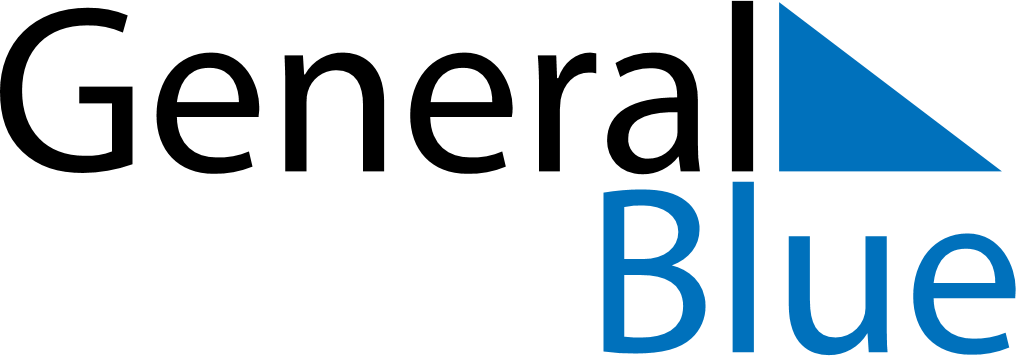 June 2024June 2024June 2024June 2024June 2024June 2024June 2024Fagersta, Vaestmanland, SwedenFagersta, Vaestmanland, SwedenFagersta, Vaestmanland, SwedenFagersta, Vaestmanland, SwedenFagersta, Vaestmanland, SwedenFagersta, Vaestmanland, SwedenFagersta, Vaestmanland, SwedenSundayMondayMondayTuesdayWednesdayThursdayFridaySaturday1Sunrise: 3:45 AMSunset: 10:03 PMDaylight: 18 hours and 18 minutes.23345678Sunrise: 3:44 AMSunset: 10:05 PMDaylight: 18 hours and 21 minutes.Sunrise: 3:42 AMSunset: 10:07 PMDaylight: 18 hours and 24 minutes.Sunrise: 3:42 AMSunset: 10:07 PMDaylight: 18 hours and 24 minutes.Sunrise: 3:41 AMSunset: 10:08 PMDaylight: 18 hours and 27 minutes.Sunrise: 3:40 AMSunset: 10:10 PMDaylight: 18 hours and 29 minutes.Sunrise: 3:39 AMSunset: 10:11 PMDaylight: 18 hours and 32 minutes.Sunrise: 3:38 AMSunset: 10:13 PMDaylight: 18 hours and 35 minutes.Sunrise: 3:37 AMSunset: 10:14 PMDaylight: 18 hours and 37 minutes.910101112131415Sunrise: 3:36 AMSunset: 10:15 PMDaylight: 18 hours and 39 minutes.Sunrise: 3:35 AMSunset: 10:17 PMDaylight: 18 hours and 41 minutes.Sunrise: 3:35 AMSunset: 10:17 PMDaylight: 18 hours and 41 minutes.Sunrise: 3:34 AMSunset: 10:18 PMDaylight: 18 hours and 43 minutes.Sunrise: 3:34 AMSunset: 10:19 PMDaylight: 18 hours and 44 minutes.Sunrise: 3:33 AMSunset: 10:20 PMDaylight: 18 hours and 46 minutes.Sunrise: 3:33 AMSunset: 10:21 PMDaylight: 18 hours and 47 minutes.Sunrise: 3:32 AMSunset: 10:21 PMDaylight: 18 hours and 48 minutes.1617171819202122Sunrise: 3:32 AMSunset: 10:22 PMDaylight: 18 hours and 49 minutes.Sunrise: 3:32 AMSunset: 10:23 PMDaylight: 18 hours and 50 minutes.Sunrise: 3:32 AMSunset: 10:23 PMDaylight: 18 hours and 50 minutes.Sunrise: 3:32 AMSunset: 10:23 PMDaylight: 18 hours and 51 minutes.Sunrise: 3:32 AMSunset: 10:24 PMDaylight: 18 hours and 51 minutes.Sunrise: 3:32 AMSunset: 10:24 PMDaylight: 18 hours and 52 minutes.Sunrise: 3:32 AMSunset: 10:24 PMDaylight: 18 hours and 52 minutes.Sunrise: 3:32 AMSunset: 10:24 PMDaylight: 18 hours and 51 minutes.2324242526272829Sunrise: 3:33 AMSunset: 10:24 PMDaylight: 18 hours and 51 minutes.Sunrise: 3:33 AMSunset: 10:24 PMDaylight: 18 hours and 51 minutes.Sunrise: 3:33 AMSunset: 10:24 PMDaylight: 18 hours and 51 minutes.Sunrise: 3:34 AMSunset: 10:24 PMDaylight: 18 hours and 50 minutes.Sunrise: 3:34 AMSunset: 10:24 PMDaylight: 18 hours and 49 minutes.Sunrise: 3:35 AMSunset: 10:24 PMDaylight: 18 hours and 48 minutes.Sunrise: 3:36 AMSunset: 10:23 PMDaylight: 18 hours and 47 minutes.Sunrise: 3:37 AMSunset: 10:23 PMDaylight: 18 hours and 46 minutes.30Sunrise: 3:38 AMSunset: 10:22 PMDaylight: 18 hours and 44 minutes.